5 Ways to Wellbeing Easter ChallengeComplete a task from each of the 6 areas each day. Vary what you do. Remember, if you are worried or feeling low to talk to a trusted adult. This is a challenging time for most people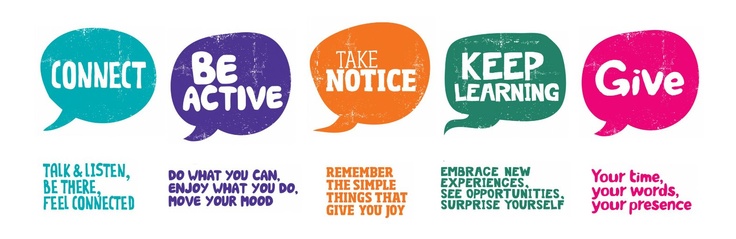 ConnectConnectBe activeBe activeTelephone or video call a family memberMake a video to send to a member of your familyGo for a walkDance to 5 tracks of your favourite musicSit down and have a family meal together and talk to each other while you eatTelephone or send a message to a friend. Video call a friendGo for a runTry some yoga or pilates (use  youtube)Talk to your parents about how you are feeling about the current situationPlay cards or a boardgame with a family memberDo an online exercise class – youtube The Body CoachIf you have a bike go for a rideTake NoticeTake NoticeKeep LearningKeep LearningDo a mindfulness activityLook around outside – notice the small things and tell someone what you noticeRead part of a book everydayTry out a new recipeDo a 3 minute breathing exerciseEnjoy some green space (garden, park, river)Do a jigsawwww.jigsawplanet.comRead a poem Savour the moment when you are eating a mealGo for a walk, what can you see, feel, smell, taste?Try a crossword or SudokoResearch something new that interests youGiveGiveOtherOtherMake a meal for the familyParticipate in the Rainbow challengeWrite down 3 things you are grateful for each dayDo some colouring. Paint/Draw somethingHelp out with a household choreDo a random act of kindness for someoneWatch some comedyEnjoy a bathWrite a thank you note/email to someoneExpress your gratitude to someone who has shown you an act of kindnessSpend some time with your petGet enough ‘quality’ sleep